Department of Planning, Industry and Environment
Application to retire biodiversity credits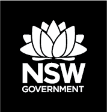 This form is used to apply for the retirement of biodiversity credits under the Biodiversity Conservation Act 2016. If you need help completing this form, contact the BioBanking Team at biobanking@environment.nsw.gov.au. This is an interactive form – please click on boxes and type in responses (each field has unlimited characters). When completed, print the form and sign where appropriate..Credit owner’s detailsHow to indicate which biodiversity credits are to be retiredComplete the following steps to specify the credits that are to be retired:Step 1	Go to the BioBanking public register at www.environment.nsw.gov.au/bimsprapp/BiobankingPR.aspx  Click on the ‘Biodiversity credits register’ linkSelect ‘Search for credit holder’Enter credit owner’s credit register ID in the box provided and click ‘Search'Click on ‘View credit retirement report as PDF’ button Print the ‘Credit(s) retirement report’.Step 2	On the Credit(s) retirement report indicate the number of each ecosystem and/or species credit(s) to be retired from the owner(s) recorded in the credit register. Step 3	Attach the completed Credit(s) retirement report to this application.Purpose of credit retirementNote:	Once credits have been retired, they are effectively removed from the market and cannot be transferred or further retired. Total Fund Deposit If any of the credits nominated for retirement have not previously been transferred (sold), payment of the relevant portion of the Total Fund Deposit must be made into the Biodiversity Stewardship Payments Fund. This only occurs if you are retiring credits created on your own biobank site and you have not yet met the full Total Fund Deposit specified in the BioBanking agreement. Specify all amounts below excluding GST. Payment of the Total Fund Deposit can be made by EFT or cheque payable to the Biodiversity Stewardship Payments Fund. For enquiries about the Total Fund Deposit contact the NSW Biodiversity Conservation Trust on 
1300 992 688 or email bct@environment.nsw.gov.au.Application fee for credit retirementThe application fee of $1500 to must be submitted with this form. The fee is payable to the Department of Planning, Industry and Environment.Note:	Fees are exempt from GST by the Commonwealth Treasurer’s Division 81 determination under A New Tax System (Goods and Services Tax) Act 1999.Department of Planning, Industry and Environment will raise an invoice for the Application Fee for Biodiversity Credit Retirement. If the payer details differ from the credit owner details please complete below.Signature of applicantsThis application must be completed and signed by all the owners of the biodiversity credits that are being nominated for retirement, or by persons with the legal authority to sign. The various options for signing the form according to owner category are set out in the table below.I/We hereby give consent for the retirement of the biodiversity credits listed in the credit retirement report attached to this application (all owners to sign).Company seal (if required):Note:	The consent of all owners must be provided to complete the credit transaction. If you are signing on the owner’s behalf you must state the nature of your legal authority and attach documentary evidence (e.g. power of attorney, executor, trustee, company director, etc).Lodging the applicationOnce completed and signed, send the application with all attachments to the BioBanking Team.Email – via biobanking@environment.nsw.gov.auIf the files are large then a data exchange site can be set up. Contact us via the mailbox to organise this.Or by post:
The BioBanking Team
Conservation Programs Branch
Department of Planning, Industry and Environment
PO Box A290
Sydney South NSW 1232Note:	You will be notified when the credits have been retired and the public register will be updated to reflect the change in status of the credits specified in this application.Office use onlyCredit register ID:	This application is to retire credits to satisfy the requirements of BioBanking statement ID:

	This application is to retire credits (specify below):		to comply with a State significant development or State significant infrastructure project approval 		for conservation purposes		other (please specify) 		There are no credits being retired without first having been sold (proceed to section 5)	There are credits being retired without first having been sold but the Total Fund Deposit has already been satisfied for BioBanking agreement ID: 
(proceed to section 5)	There are credits being retired without first having been transferred (sold) and a cheque for the relevant portion of the Total Fund Deposit is attached. Payment can only be made by cheque payable to ‘Biodiversity Stewardship Payments Fund’. Fill in the table below to determine the amount to be paid.ABioBanking agreement IDBTotal Fund Deposit specified in the BioBanking agreement$ CTotal number of credits created at the biobank siteDNumber of credits sold in this transferERelevant portion of the Total Fund Deposit (D ÷ C x 100) %FRelevant portion of the Total Fund Deposit$ 	Fee for credit retirement to meet conditions in a BioBanking statement	Fee for credit retirement without a BioBanking statement	Fee for credit retirement without a BioBanking statement (credit card payment)Application fee payment methodApplication fee payment method  ChequePlease make cheque payable to the Department of Planning, Industry and Environment  EFTPlease complete the invoice raised to section below.  Credit card  Mastercard      Visa  Credit cardCard number    Credit cardExpiry date    Credit cardCardholder’s name    Credit cardCardholder’s signature  Invoice raised toInvoice raised toReceipt to (if different to invoice details)Receipt to (if different to invoice details)Name/CompanyName/CompanyABNABNMailing addressMailing addressEmailEmailPhonePhoneOwner categoryApplication is signed and certified by	IndividualsAll the individuals who are owners of the biodiversity credits to be retired	Company	the common seal being affixed in accordance with the Corporations Act 2001	two directors	a director and a company secretary	the director, if a proprietary company that has a sole director who is also the sole company secretary.	A local council	the general manager in accordance with s.377 of the Local Government Act 1993 (LG Act)	the seal of the council being affixed in a manner authorised under the LG Act.	A public authority other than a councilThe Chief Executive officer of the public authority.Full namePositionSignatureSignature dateFull namePositionSignatureSignature dateReceived dateCompleted dateConfirmation issuedBOAMS transaction case IDInvoice number for fee